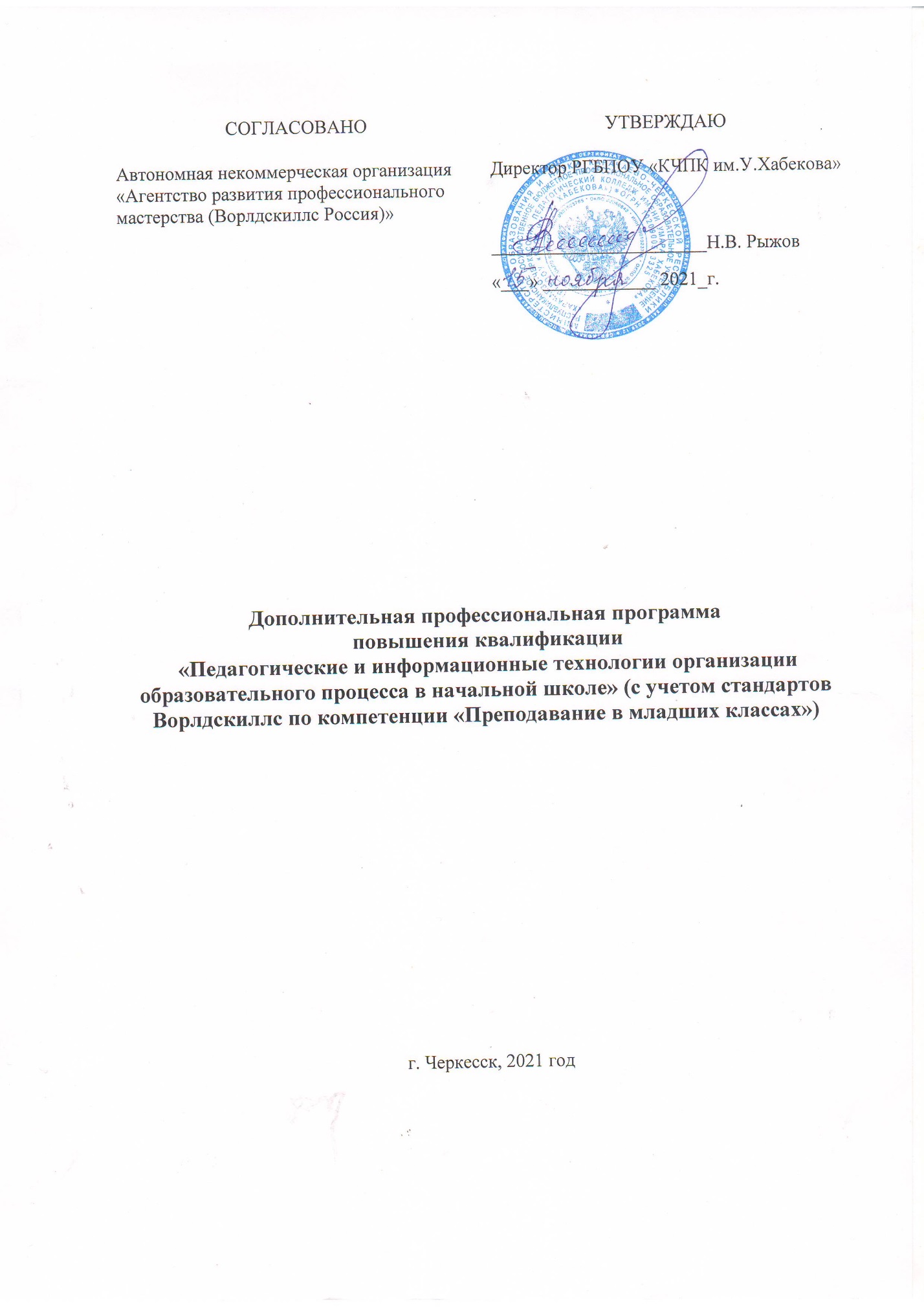 Дополнительная профессиональная программа повышения квалификации «Педагогические и информационные технологии организации образовательного процесса в начальной школе» (с учетом стандартов Ворлдскиллс по компетенции «Преподавание в младших классах»)Цели реализации программыДополнительная профессиональная программа повышения квалификации направлена на совершенствование и (или) получение новой компетенции, необходимой для профессиональной деятельности, и (или) повышение профессионального уровня в рамках имеющейся квалификации, с учетом спецификации стандарта Ворлдскиллс по компетенции «Преподавание в младших классах».Требования к результатам обучения. Планируемые результаты обучения2.1. Характеристика нового вида профессиональной деятельности, трудовых функций и (или) уровней квалификацииПрограмма разработана в соответствии с:- спецификацией стандартов Ворлдскиллс по компетенции «Преподавание в младших классах»;- профессиональным стандартом «Педагог» (педагогическая деятельность в дошкольном, начальном общем, основном общем, среднем общем образовании) (учитель, воспитатель)» (утвержден приказом Минтруда России от 18 октября 2013 г. № 544н);К освоению программы допускаются лица, имеющие среднее профессиональное и (или) высшее образование. Медицинские ограничения регламентированы Перечнем медицинских противопоказаний Минздрава России.2.2. Требования к результатам освоения программыВ результате освоения дополнительной профессиональной программы у слушателя должны быть сформированы компетенции, в соответствии с разделом 2.1. программы.В результате освоения программы слушатель должен
знать:принципы системно-деятельностного подхода и условия его реализациисовременные педагогические технологии деятельностного типа, их роли вусловиях реализации ФГОС НООсовременную информационную картину мира в образовательной и профессиональной деятельноститребования профессионального стандарта педагога и компоненты общепедагогической ИКТ-компетентности.педагогические инновации в сфере начального общего образованияфакторы, обеспечивающие успешность педагогической деятельностисоставляющие мультимедийной информационной среды учебного процесса и нормативно-правовое обеспечение использования цифровых мультимедийных материалов.возможности и критерии выбора программных средств для решения профессиональных и образовательных задачуметь:осуществлять поиск, критический анализ и синтез информации, применять системный подход для решения поставленных задач применять вербальные и невербальные коммуникационные стратегии для вовлечения обучающихся в образовательный процесс;применять эффективные педагогические технологии деятельностного типа, основанные на знании законов развития личности и поведения в реальной и виртуальной среде (проблемнодиалогической, технологией продуктивного обучения, технологии постановки учебной задачи, организации учебной ситуации, организации коммуникации, рефлексии, самооценки, технологией оценивания, технологией проектной деятельности и др.) на основе знаний о потенциальных возможностях данных технологий;применять различные методы обработки информации; работать с компьютером как средством управления информацией;быть готовыми к продуктивному профессиональному обсуждению механизмов достижения образовательных результатов на основе использования педагогических технологий;участвовать в разработке основных и дополнительных образовательных программ, разрабатывать отдельные их компоненты (в том числе с использованием информационно-коммуникационных технологий)использовать психолого-педагогические технологии в профессиональной деятельности, необходимые для индивидуализации обучения, развития, воспитания, в том числе обучающихся с особыми образовательными потребностямивыполнять самоанализ и анализ деятельности других педагогов.работать с программными приложениями, позволяющими создавать мультимедийные объекты и продукты.эффективно использовать современные информационные компьютерные средства и технологии для включения в учебный курс ресурсов разного вида, в том числе медиаресурсов;выполнять самоанализ и анализ деятельности других педагогов.Содержание программыКатегория слушателей: лица, имеющие или получающие среднее профессиональное и (или) высшее образованиеТрудоемкость обучения: 144 академических часа.Форма обучения: очная 3.1 Учебный план 3.2 Учебно-тематический план 3.3 Учебная программаМодуль 1. Стандарты Ворлдскиллс и спецификация стандартов Ворлдскиллс по компетенции «Преподавание в младших классах». Разделы спецификации Тема 1.1. Актуальное техническое описание по компетенции. Спецификация стандарта Ворлдскиллс по компетенции.Лекция. Основные термины движения Ворлдскиллс. Спецификация стандартов Ворлдскиллс по компетенции (WSSS) «Преподавание в младших классах». Конкурсное задание. Техническое описание. Инфраструктурный лист. Схема и оборудование рабочих мест.Модуль 2. Актуальные требования рынка труда, современные технологии в профессиональной сфереТема 2.1. Региональные меры содействия занятости в том числе поиска работы, осуществления индивидуальной предпринимательской деятельности, работы в качестве самозанятого.Тема 2.2. Актуальная ситуация на региональном рынке труда.Профессиональный стандарт «Разработчик веб и мультимедийных приложений». Обзор рынка вакансий, требования работодателей к специалистам, стек технологий. Тема 2.3. Современные технологии в профессиональной сфере, соответствующей компетенции.Модуль 3. Требования охраны труда и техники безопасностиТема 3.1. Требования охраны труда и техники безопасности.Лекция. Общие положения о соблюдении техники безопасности и правилах охраны здоровья и окружающей среды.. Тема 3.2. Специфичные требования охраны труда, техники безопасности и окружающей среды по компетенции.Практическое занятие. Проведение инструктажа в соответствии с требованиями охраны труда, техники безопасности и окружающей среды по компетенции.Модуль 4. Практическое занятие на определение стартового уровня владения компетенцией Тема 4.1. Практическое занятие на определение стартового уровня владения компетенцией Модуль 5.  Современные педагогические технологииТема 5.1. Педагогические технологии: сущность, подходы к классификации.Лекция. Понятия «педагогическая технология», «образовательная технология», «технология обучения», «инновационные технологии». Признаки педагогической технологии. Научные подходы к классификации педагогических технологий (В.В. Гузеев, В.А. Сластенин и др.). Классификация педагогических технологий. - Цели и принципы применения технологий в учебном процессе. Критерии и принципы выбора педагогических технологий. Специфика применения педагогических технологий в системно-деятельностной парадигме. Возможности формирования УУД, достижения личностных и метапредметных результатов средствами различных педагогических технологий.Тема 5.2. Обзор современных педагогических технологийЛекция. Общая характеристика педагогических технологий обучения метапредметного характера: проектные и проектно-исследовательские технологии, технология развития критического мышления, диалоговые и дискуссионные технологи.Практическое занятие:- Особенности практического использования технологий метапредметного характера в условиях реализации ФГОС НОО и с учётом спецификации стандартов Ворлдскиллс по компетенции. Просмотр примеров реализации различных технологий в современной школе, разработка методов и приемов современных педагогических технологий в технологической карте урока.Тема 5.3. Системно-деятельностный подход в обученииЛекция. Сущность системно-деятельностного подхода как методологической основы ФГОС НОО. Дидактические  основы планирования, проведения и анализа учебной деятельности на уроках в начальной школе. Целеполагание. Формулирование предметных, метапредметных (познавательных, регулятивных, коммуникативных) результатов на уроках в начальной школе.Практическое занятие. Разработка технологической карты и представление фрагмент урока (этап открытия нового знания) по учебным предметам (математика, русский язык, окружающий мир)Промежуточная аттестация: ЗачетМодуль 6. Технология проблемного обученияТема 6.1 Проблемное обучение в начальной школеЛекция. Проблемное обучение как тип развивающего обучения, содержание которого представлено системой проблемных задач различного уровня сложности, в процессе решения которых учащиеся овладевают новыми знаниями и способами действия. Проблемный урок как творческое усвоение знаний. Особенности проблемного урока. Структура проблемного урока. Организация деятельности учителя и учащегося в проблемном обучении.Тема 6.2 Постановка решения учебной задачи как ключевой компонент проблемного обучения.Лекция. Технология подготовки, проведения и анализа проблемного урока. Приемы создания проблемной ситуации, формулирование проблем. Пути решения проблемной задачи.Практическое занятие. Технология подготовки, проведения и анализа проблемного урока. Приемы создания проблемной ситуации. Организация проблемных ситуаций, формулирование проблем. Пути решения проблемной задачи. Организация творческого воспроизведения знаний. Сравнительные характеристики побуждающего и подводящего диалога. Подготовка урока с единичным знанием. Постановка учебной задачи и ее решение с помощью создания проекта учебных занятий по программному материалу. Психолого-педагогические и методические рекомендации по технологии подготовки проблемного урока с учетом Промежуточная аттестация: ЗачетМодуль 7. Информационные технологии в работе учителя начальных классовТема 7.1 Основные составляющие ИКТ-компетентности педагогаЛекция. Цифровая педагогика. Требования к ИКТ-компетентности учителя начальной школы. Уровни ИКТ-компетентности педагога. Диагностируемые показатели сформированного уровня ИКТ-компетентности педагога. Этика педагога в интернет-пространстве. Практическое занятие. Определение уровня ИКТ-компетентности участников образовательного процесса в результате анализа проведенных занятий. Оценка ЭОР с точки зрения использования на уроке, во внеурочной деятельности – работа с интерактивной доской.Тема 7.2 Государственные и международные стандарты соблюдения авторских прав при использовании цифровой открытой информации в образовательных целях.Лекция. Государственные и международные стандарты соблюдения авторских прав при использовании цифровой открытой информации в образовательных целях. Понятие объекта авторское право. Положения о защите и использовании объектов, находящихся в открытом доступе. Свободное использование произведений. Авторское право в различных странах.Тема 7.3. Парадигма smart-образования: принципы и технологии. Лекция. Понятие smart-образования, его концептуальные основы и электронное обучение (eLearning) и его основная составляющая электронные образовательные ресурсы как одна из технологий смарт-обучения. Модели интерактивной образовательной Smart-среды в школе.Практическое занятие. Формирование навыков работы с программным обеспечением Смарт. Составление слайдов, использование строки заголовка, строки меню, панель действий, панель инструментов, контекстуальной панели, панели вкладок, сортировщика страниц, галереи, вложений, свойств, надстроек.Тема 7.4. Smart-технологии коллективного обучения: совместное формирование образовательного контента и коммуникацииЛекция. Концепция смарт образования и ее основные понятия. Максимальное разнообразие мультимедиа ресурсов в современной школе. Применение различных Смарт-технологий в работе учителя.Практическое занятие. Создание интерактивной презентации определяющей несколько уровней взаимодействия с учениками, создание заданий для индивидуальной коллективной и групповой работы на уроке в онлайн презентации. Обратная связь с учащимися на уроке и вне его.Тема 7.5. Особенности подготовки учителя к урокам с использованием интерактивных технологийЛекция. Повышением производительности труда обучающихся на уроке с использованием интерактивных технологий. Особенности деятельности учителя с применением интерактивных средств на уроке. Разработка концепции интерактивного урока. Применение интерактивных средств на различных этапах урока.Практическое занятие. Разработка модели фрагмента урока с применением интерактивных средств и технологий на различных этапах урока. Создание дидактических информационных средств для организации коллективной познавательной деятельности по изучению нового материала. Изучение и подбор электронных образовательных ресурсов для интерактивной работы на уроке.Промежуточная аттестация: ЗачетМодуль 8. Практическое применение средств ИКТ в образовательной деятельности Тема 8.1. Подготовка интерактивных презентаций для урока с помощью смарт технологий.Практическое занятие. Создание при создании упражнений с помощью программы «SMART Notebook» и интерактивной доски SMART. Формирование навыков работы с программным обеспечением Смарт. Подготовка интерактивных презентаций к различным урокам в начальных классах. Создание упражнений «Скрытые ответы», упражнения «Волшебная лупа», «Волшебная труба», «пазл» и т.д. Создание видеозаписи своего урока и настройка звукового сопровождения презентации. Тема 8.2. Разработка уровневых дидактических заданий на интерактивном оборудовании Лекция. Концепция разноуровневого обучения. Технологии личностно-ориентированного обучения как способ обеспечения разноуровневости содержания урока. Взаимосвязь таксономии целей с уровнями усвоения качества знаний. Обеспечение оптимального сочетания индивидуальной и групповой форм деятельности учащихся в работе над уровневыми заданиями.Практическое занятие. Изучение образовательных возможностей электронных платформ LearninАpps, Wizer.me, Tricider, Sli.do,  dilsy.net, Wix.com и др. Разработка и конструирование учебных заданий по определенной теме в соответствии с уровнями усвоения знаний: узнавание, воспроизведение, понимание, применение, с учетом возрастных особенностей учеников. Предложение выбора задания, создание ситуации успеха, построение и применение уровневых заданий для различных видов уроков. Обеспечение оптимального сочетания индивидуальной и групповой форм деятельности учащихся в работе над уровневыми заданиями.Тема 8.3. Открытые образовательные ресурсы как основа smart-образования. Лекция Открытые образовательные ресурсы в учебном процессе и профессиональном развитии педагога. Цифровые образовательные ресурсы. Использование Интернет-ресурсов  в образовательном процессе.Практическое занятие. Создание электронных портфолио, информационных порталов и личных кабинетов учителя. Тема 8.4. Использование цифровых образовательных платформ в работе учителя на уроке и самостоятельной работе учащихся Лекция. Возможности использования цифровых образовательных платформ в педагогической деятельности учителя. Перечень образовательных платформ, рекомендованных Министерством просвещения РФ и МО, науки и молодежной политики Специализированное программное обеспечение, которое может быть использовано в модели «цифровой класс».Практическое занятие. Включение лекционных медиа материалов, электронных упражнений, заданий, тренировочных примеров с образовательных платформ в разработанные уроки. Подбор заданий для самостоятельной работы ученика на уроке и дома.Тема 8.5. Использование интернет-браузера на урокахЛекция. Использование Интернет-браузера для доступа к информационным ресурсам.Конструирование интерактивного урока в Smart Notebook. Проектирование урока с использованием модели «Перевернутый класс». Практическое занятие. Создание заданий для различных видов уроков с применением интернет-браузера с целью самостоятельного изучения учебного материала.Тема 8.6. Использование мультимедийных файлов на урокахЛекция. Возможности современных компьютеров и телекоммуникаций непосредственно в учебной работе. Использование на уроке несложных мультимедийных документов, которые может сделать сам преподаватель в программе Microsoft Word, и презентаций (Power Point). Практическое занятие. Обмен сообщениями между учащимися. Глобальный класс. Электронные публикации проектных работ. Создание базы данных. Телекоммуникационные экскурсии. Одновременное выполнение заданий (включая конкурсы и телеолимпиады). Моделирование. научные Интернет-конференции различных уровней.Тема 8.7. Использование набора инструментов для создания упражнений.Лекция. Smart Notebook – инструмент визуального представления данных. Конструирование интерактивного урока в программе Smart Notebook. Возможности программы Smart Notebook. Назначение SMART Notebook Express, программы для совместного обучения SMART Learning Suite, которая позволяет преподавателям создавать увлекательные уроки и использовать большое количество готового контента. Практическое занятие. Коллекция «Lesson Activity Toolkit 2.0». Комплект инструментов для организации деятельности на уроке. Инструмент «Shapes» в Smart Notebook. Сохранение созданной в Notebook презентации. Создание онлайн презентаций в программах для совместного обучения SMART Learning Suite и SMART Notebook Express. Тема 8.8. Разработка системы оценочных мероприятий электронного курса с использованием технологий smart-образования.Лекция. Упражнение с интерактивным элементом «Конструктор занятий». Интерактивные занятия коллекции LAВ2.0 RU. Практическое занятие. Формирование навыков работы с программным обеспечением Смарт. Создание тестовых форм заданий с применением коллекции Смарт Лаб при использовании интерактивной панели и планшетов. Диагностика актуального уровня усвоения материала учащимися.Промежуточная аттестация: ЗачетИтоговая аттестация Тема 9.1. Демонстрационный экзамен по компетенции.Выполнение задания по одному или нескольким модулям в соответствии с комплектом оценочной документации КОД 1.1.Организационно-педагогические условия реализации программыМатериально-технические условия реализации программы4.2 Учебно-методическое обеспечение программытехническое описание компетенции;комплект оценочной документации по компетенции;печатные раздаточные материалы для слушателей; учебные пособия, изданных по отдельным разделам программы; профильная литература;отраслевые и другие нормативные документы;электронные ресурсы и т.д.официальный сайт оператора международного некоммерческого движения WorldSkills International - Союз «Молодые профессионалы (Ворлдскиллс Россия)» (электронный ресурс) режим доступа: https://worldskills.ru;единая система актуальных требований Ворлдскиллс (электронный ресурс) режим доступа: https://esat.worldskills.ru.задание демонстрационного экзамена по компетенции «Преподавание в младших классах» (код 1.1.);Профильная литература:Антонова, Е. С. Методика преподавания русского языка [Текст] / Е. С. Антонова, С. В. Боброва.- М.: Академия, 2014.- 448 с.Брыскина О.Ф. Информационно-коммуникационные технологии в начальной школе. – М.: Академия, 2015Буряк, М.В. Межпредметная интеграция в содержании внеурочной деятельности младших школьников (на примере курса «Математика в окружающем мире») [Текст] / М.В. Буряк, Е.Н. Карышева // Управление начальной школой. – 2015. - № 11.Гуслова М.Н. Инновационные педагогические технологии. – М.: Академия, 2016.Коджаспирова,  Г.М. Педагогика [Текст]: учебник для СПО / Г.М. Каджаспирова.- М.: Юрайт, 2016.- 719с.Коротаева Е. В. Образовательные технологии в педагогическом взаимодействии. -  М.:Издательство Юрайт. – 2019Кругликов В.Н. Интерактивные образовательные технологии. – М.: Юрайт, 2018. Матяш Н.В. Инновационные педагогические технологиию Проектное обучение. – М.: Академия, 2016.Михеева Е.В. Информационные технологии в профессиональной деятельности. – М.: Академия, 2017.Невоструев П. СМАРТ  учебники в СМАРТ- образовании. Новая парадигма контента//Материалы международного конгресса  «Россия: от информационного общества к обществу знаний».  — М., 2014.Основы Smart-образования. СПГТЭУ http://www.spbtei.ru/smartobr.htmlПлаксина И. В. Интерактивные образовательные технологии. -  . - М.:Издательство Юрайт. - 2019Планируемые результаты начального общего образования [Текст] / под ред. Г.С. Ковалевой, О.Б. Логиновой. – 3-е изд. – М.: Просвещение, 2014. – 120 с. – (Стандарты второго поколения).Попова С. Ю., Пронина Е. В. Современные образовательные технологии. КЕЙС-СТАДИ - М.:Издательство Юрайт. – 2019Смирнов А.А. Роль компьютерной обработки информации в современном развитии общества. Влияние возрастания объемов информации на развитие общества. // Материалы международной научно-практической конференции «Ценности и интересы современного общества». — М., 2013.- С.171-176.Современные образовательные технологии.  / Под ред. Ашаниной Е.Н., Васиной О.В., Ежова С.П. - М.:Издательство Юрайт. - 2019Соловьева, Д.Ю. Программа формирования экологической культуры, здорового и безопасного образа жизни учащихся на уровне начального общего образования. [Текст] / Д.Ю. Соловьева // Управление начальной школой. – 2015. - № 8.Татарченкова, С.С. Технология развития универсальных учебных действий учащихся в урочной и внеурочной деятельности [Текст] / С.С.Татарченкова М.,2014.Теоретические основы организации обучения в начальных классах. Педагогические технологии /под ред. В.П.Сергеевой. – М.: Академия, 2014. Фомина, О.А. Методическая мастерская. Интеллектуальное воспитание младших школьников. [Текст] / О.А. Фомина // Управление начальной школой. – 2015. - № 4.Хирьянова, И.С Формирование УУД младших школьников средствами информационно- коммуникационных технологий проектной деятельности. [Текст] / И.С. Хирьянова // Управление начальной школой. – 2015. - № 4.Черткова Е. А. Компьютерные технологии обучения .. - М.:Издательство Юрайт. – 2019Щуркова Н. Е.Педагогические технологии. -   - М.:Издательство Юрайт. – 2019Яковлева Э.Н., Воителева Г.В., Красилова И.Е., статья - Новый подход к оценке компетенций в системе среднего профессионального педагогического образования. Публикация в журнале "Современные исследования социальных проблем" в №11, 2018 год.4.3 Кадровые условия реализации программыКоличество педагогических работников (физических лиц), привлеченных для реализации программы ___чел. Из них:сертифицированных экспертов Ворлдскиллс по соответствующей компетенции __ чел.;сертифицированных экспертов-мастеров Ворлдскиллс по соответствующей компетенции __ чел.;экспертов с правом проведения чемпионата по стандартам Ворлдскиллс по соответствующей компетенции ___чел.Ведущий преподаватель программы – эксперт Ворлдскиллс со статусом сертифицированного эксперта Ворлдскиллс, или сертифицированного эксперта-мастера Ворлдскиллс, или эксперта с правом и опытом проведения чемпионата по стандартам Ворлдскиллс. Ведущий преподаватель программы принимает участие в реализации всех модулей и занятий программы, а также является главным экспертом на демонстрационном экзамене.К отдельным темам и занятиям по программе могут быть привлечены дополнительные преподаватели. Данные ПР, привлеченных для реализации программыОценка качества освоения программыИтоговая аттестация проводится в форме демонстрационного экзамена.Для итоговой аттестации используется Комплект оценочной документации (КОД 1.1.) по компетенции «Преподавание в младших классах».Составители программыРазработано Академией Ворлдскиллс Россия совместно с сертифицированными экспертами Ворлдскиллс Россия. № п/пСодержание совершенствуемой или вновь формируемой компетенции1Организовывать собственную деятельность, определять методы решения профессиональных задач, оценивать их эффективность и качество2Обеспечивать постановку целей, мотивацию деятельности обучающихся, организовывать и контролировать работу с принятием на себя ответственности за качество образовательного процесса3Использовать современные педагогические технологии, соответствующие возрастным особенностям обучающихся и отражающих специфику предметной области4Использовать современные психолого-педагогические методы, ориентированные на формирование и развитие учебной деятельности обучающихся при реализации образовательных программ начального общего образования5Использовать современные средства ИКТ для совершенствования профессиональной деятельности6Осуществлять профессиональную деятельность в условиях обновления ее целей, содержания, смены технологий7Обеспечивать охрану жизни и здоровья обучающихся во время образовательного процесса№Наименование модулейВсего, ак.час.В том числеВ том числеВ том числеФорма контроля№Наименование модулейВсего, ак.час.лекциипракт. занятияпромежут. и итог. контрольФорма контроля12345671.Модуль 1. Стандарты Ворлдскиллс и спецификация стандартов Ворлдскиллс по компетенции «Преподавание в младших классах». Разделы спецификации11---2.Модуль 2. Актуальные требования рынка труда, современные технологии в профессиональной сфере33---3.Модуль 3. Требования охраны труда и техники безопасности211--4.Модуль 4. Практическое занятие на определение стартового уровня владения компетенцией2-2--5Модуль5. Современные педагогические технологии288182-6Модуль 6. Технологии проблемного обучения14482-7Модуль 7. Информационные технологии в работе учителя начальных классов288182-8Модуль 8. Практическое применение средств ИКТ в образовательной деятельности6016422-9.Итоговая аттестация (демонстрационный экзамен)6--6ДЭИТОГО:144418914№Наименование модулейВсего, ак.час.В том числеВ том числеВ том числеФорма контроля№Наименование модулейВсего, ак.час.лекциипракт. занятияпромежут. и итог. контрольФорма контроля12345671.Модуль 1. Стандарты Ворлдскиллс и спецификация стандартов Ворлдскиллс по компетенции «Преподавание в младших классах». Разделы спецификации11---1.1Актуальное техническое описание по компетенции. Спецификация стандарта Ворлдскиллс по компетенции11---2.Модуль 2. Актуальные требования рынка труда, современные технологии в профессиональной сфере33---2.1Региональные меры содействия занятости в том числе поиска работы, осуществления индивидуальной предпринимательской деятельности, работы в качестве самозанятого11---2.2Актуальная ситуация на региональном рынке труда11---2.3Современные технологии в профессиональной сфере, соответствующей компетенции11---3.Модуль 3. Требования охраны труда и техники безопасности211--3.1Требования охраны труда и техники безопасности 11---3.2Специфичные требования охраны труда, техники безопасности и окружающей среды по компетенции1-1--4.Модуль 4. Практическое занятие на определение стартового уровня владения компетенцией 2-2--4.1Выполнение тестовых практических работ2-2--5.Модуль 5. Современные педагогические технологии288182Зачет5.1Педагогические технологии: сущность, подходы к классификации44---5.2Обзор современных педагогических технологий12210--5.3Системно-деятельностный подход в обучении 1028--5.4Промежуточная аттестация2--2зачет6.Модуль 6. Технологии проблемного обучения14482Зачет6.1Проблемное обучение в начальной школе22---6.2Постановка решения учебной задачи как ключевой компонент проблемного обучения.1028--6.3Промежуточная аттестация2--2зачет7.Модуль 7. Информационные технологии в работе учителя начальных классов288182З7.1Основные составляющие ИКТ-компетентности педагога514--7.2Государственные и международные стандарты соблюдения авторских прав при использовании цифровой открытой информации в образовательных целях11---7.3Парадигма smart-образования: принципы и технологии624--7.4Smart-технологии коллективного обучения: совместное формирование образовательного контента и коммуникации624--7.5Особенности подготовки учителя к урокам с использованием интерактивных технологий826--7.6Промежуточная аттестация2--2зачет8Модуль 8. Практическое применение средств ИКТ в образовательной деятельности6016    422Зачет8.1Подготовка интерактивных презентаций для урока с помощью смарт технологий6-6--8.2Разработка уровневых дидактических заданий на интерактивном оборудовании 826--8.3Открытые образовательные ресурсы как основа smart-образования826--8.4Использование цифровых образовательных платформ в работе учителя на уроке и самостоятельной работе учащихся826--8.5Использование интернет-браузера на уроках624--8.6Использование мультимедийных файлов на уроках624--8.7Использование набора инструментов для создания упражнений1028--8.8Разработка системы оценочных мероприятий электронного курса с использованием технологий smart-образования422--8.9Промежуточная аттестация2--2зачет9.Итоговая аттестация 6--6ДЭ9.1Демонстрационный экзамен по компетенции6--6ДЭИТОГО:144418914Наименование помещенияВид занятийНаименование оборудования,программного обеспечения123Аудитория Лаборатория, компьютерный классЛекции Компьютер, мультимедийный проектор, экран, доска, флипчартЛаборатория, компьютерный классЛабораторные и практические занятия, тестирование, демонстрационный экзаменОборудование, оснащение рабочих мест, инструменты и расходные материалы – в соответствии с инфраструктурным листом по компетенции ВорлдскиллсАудитория Демонстрационный экзаменКомпьютер/Ноутбук, интерактивная доска с проектором / интерактивный дисплей, программное обеспечение, мобильная стойка для дисплея, флипчарт магнитно-маркерный, документ камера, МФУ, планшет для ученика, мобильная естественнонаучная лаборатория для младших школьников, цифровой микроскоп, документ камераАудитория Демонстрационный экзаменРасходные материалы, УМК "Школа России"№ п/пФИОСтатус в экспертном сообществе Ворлдскиллс с указанием компетенцииДолжность, наименование организацииВедущий преподаватель программыВедущий преподаватель программыВедущий преподаватель программыВедущий преподаватель программыПроценко Марина ВладимировнаСертифицированный эксперт - мастерПреподаватель педагогики РГБПОУ «КЧПК им.У.Хабекова»Преподаватели, участвующие в реализации программыПреподаватели, участвующие в реализации программыПреподаватели, участвующие в реализации программыПреподаватели, участвующие в реализации программыЭдиева Мадина МуратовнаШаманова Хапчаева Тамара ХаджибековнаСертифицированный эксперт - мастерЗам.директора по УР РГБПОУ «КЧПК им.У.Хабекова»Камова Мадина ФуадовнаЭксперт с правом проведения чемпионата по стандартам Ворлдскиллс в рамках своего регионаПреподаватель информатики РГБПОУ «КЧПК им.У.Хабекова»Соколова Марина ЮрьевнаЭксперт демонстрационного экзамена по стандартам Ворлдскиллс РоссияПреподаватель информатики РГБПОУ «КЧПК им.У.Хабекова»Кишева Амина МухадиновнаЭксперт демонстрационного экзамена по стандартам Ворлдскиллс РоссияМетодист МК РГБПОУ «КЧПК им.У.Хабекова»Байрамкулова Эльвира ИбрагимовнаЭксперт демонстрационного экзамена по стандартам Ворлдскиллс РоссияПедагог-психолог РГБПОУ «КЧПК им.У.Хабекова»Меремкулова Зурида БаталовнаЭксперт с правом проведения чемпионата по стандартам Ворлдскиллс в рамках своего регионаПреподаватель спецдисциплин РГБПОУ «КЧПК им.У.Хабекова»Карасова Аминат АнуаровнаЭксперт демонстрационного экзамена по стандартам Ворлдскиллс РоссияМетодист очного отделения РГБПОУ «КЧПК им.У.Хабекова»Семенова Наталья ВладимировнаЭксперт с правом проведения чемпионата по стандартам Ворлдскиллс в рамках своего регионаПреподаватель экологии РГБПОУ «КЧПК им.У.Хабекова»